||Jai Sri Gurudev ||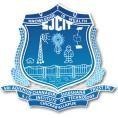 S J C Institute of Technology, Chickballapur – 562 101 RESUME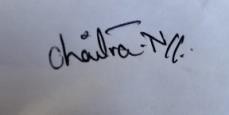 Date: 11.01.2022	Signature of the CandidateNameChaitra NChaitra NChaitra NChaitra NChaitra NChaitra NChaitra NDate of Birth20.12.199020.12.199020.12.199020.12.199020.12.199020.12.199020.12.1990AddressContact Address:	w/o Naveen K,High Tech Layout, Darga Jogi halli Doddaballapur – 561204, KarnatakaResidential Address: W/o Naveen K,High Tech Layout, Darga Jogi halli Doddaballapur – 561204, KarnatakaContact Nos:	+91-9632731469E-mail:	chaitrangowda20@gmail.comMobile:	+91-9632731469Contact Address:	w/o Naveen K,High Tech Layout, Darga Jogi halli Doddaballapur – 561204, KarnatakaResidential Address: W/o Naveen K,High Tech Layout, Darga Jogi halli Doddaballapur – 561204, KarnatakaContact Nos:	+91-9632731469E-mail:	chaitrangowda20@gmail.comMobile:	+91-9632731469Contact Address:	w/o Naveen K,High Tech Layout, Darga Jogi halli Doddaballapur – 561204, KarnatakaResidential Address: W/o Naveen K,High Tech Layout, Darga Jogi halli Doddaballapur – 561204, KarnatakaContact Nos:	+91-9632731469E-mail:	chaitrangowda20@gmail.comMobile:	+91-9632731469Contact Address:	w/o Naveen K,High Tech Layout, Darga Jogi halli Doddaballapur – 561204, KarnatakaResidential Address: W/o Naveen K,High Tech Layout, Darga Jogi halli Doddaballapur – 561204, KarnatakaContact Nos:	+91-9632731469E-mail:	chaitrangowda20@gmail.comMobile:	+91-9632731469Contact Address:	w/o Naveen K,High Tech Layout, Darga Jogi halli Doddaballapur – 561204, KarnatakaResidential Address: W/o Naveen K,High Tech Layout, Darga Jogi halli Doddaballapur – 561204, KarnatakaContact Nos:	+91-9632731469E-mail:	chaitrangowda20@gmail.comMobile:	+91-9632731469Contact Address:	w/o Naveen K,High Tech Layout, Darga Jogi halli Doddaballapur – 561204, KarnatakaResidential Address: W/o Naveen K,High Tech Layout, Darga Jogi halli Doddaballapur – 561204, KarnatakaContact Nos:	+91-9632731469E-mail:	chaitrangowda20@gmail.comMobile:	+91-9632731469Contact Address:	w/o Naveen K,High Tech Layout, Darga Jogi halli Doddaballapur – 561204, KarnatakaResidential Address: W/o Naveen K,High Tech Layout, Darga Jogi halli Doddaballapur – 561204, KarnatakaContact Nos:	+91-9632731469E-mail:	chaitrangowda20@gmail.comMobile:	+91-9632731469Department / DisciplineEducational QualificationsExam Passed(Pl. Tick)Exam Passed(Pl. Tick)Institution | UniversityInstitution | University% & Class Obtained% & Class ObtainedYearEducational QualificationsDegree:BEDegree:BERLJITRLJIT70.8Distinction70.8Distinction2012Educational QualificationsPG:MTechPG:MTechSSITSSIT82.75Distinction82.75Distinction2014Educational QualificationsHigher:PhDHigher:PhDRevaRevaPursuingPursuingEducational QualificationsOthersOthersEducational QualificationsExperienceNature of ExperienceNature of ExperienceNature of ExperienceNo. of YearsNo. of YearsNo. of YearsNo. of YearsExperienceTeachingTeachingTeaching6666ExperienceIndustry/ResearchIndustry/ResearchIndustry/ResearchExperienceTotal No. of years of ExperienceTotal No. of years of ExperienceTotal No. of years of Experience6666Experience DetailsDesignationInstitution/ OrganizationInstitution/ OrganizationInstitution/ OrganizationInstitution/ OrganizationDurationDurationExperience DetailsAssistant ProfessorSJCIT, ChickballapurSJCIT, ChickballapurSJCIT, ChickballapurSJCIT, Chickballapur6 Years6 YearsProfessional bodies Membership detailsIEIIEIIEIIEIIEIIEIIEIOther Professional ExperienceAreas of Research Interest & GuidanceEmbedded Systems, VLSIEmbedded Systems, VLSIEmbedded Systems, VLSIEmbedded Systems, VLSIEmbedded Systems, VLSIEmbedded Systems, VLSIEmbedded Systems, VLSIDistinctions/Awards ReceivedNational/ International Work Shops/ Seminars / Conferences Attended35353535353535No. of Papers Presented/ Books Published3333333Chaitra N, Bhavana S, Vilas Reddy D N, Nikhil AS, Iot Based Air Quality Monitoring System, European Journal of Molecular & Clinical Medicine Volume 07, Issue 08, 2020, ISSN 2515-8260Chaitra N, Ruchitha S, Jayasudha G V, Yogashree Y V, Real-Time Location Tracker For Critical Health Patients Using Arduino, Issn (Print): 2393-8374, (Online): 2394-0697, Volume-8, Issue-8, 2021 Chaitra N, A Survey on plant phenotype, Jan 2017, Scopus, ISSN: 0974-6846Chaitra N, Bhavana S, Vilas Reddy D N, Nikhil AS, Iot Based Air Quality Monitoring System, European Journal of Molecular & Clinical Medicine Volume 07, Issue 08, 2020, ISSN 2515-8260Chaitra N, Ruchitha S, Jayasudha G V, Yogashree Y V, Real-Time Location Tracker For Critical Health Patients Using Arduino, Issn (Print): 2393-8374, (Online): 2394-0697, Volume-8, Issue-8, 2021 Chaitra N, A Survey on plant phenotype, Jan 2017, Scopus, ISSN: 0974-6846Chaitra N, Bhavana S, Vilas Reddy D N, Nikhil AS, Iot Based Air Quality Monitoring System, European Journal of Molecular & Clinical Medicine Volume 07, Issue 08, 2020, ISSN 2515-8260Chaitra N, Ruchitha S, Jayasudha G V, Yogashree Y V, Real-Time Location Tracker For Critical Health Patients Using Arduino, Issn (Print): 2393-8374, (Online): 2394-0697, Volume-8, Issue-8, 2021 Chaitra N, A Survey on plant phenotype, Jan 2017, Scopus, ISSN: 0974-6846Chaitra N, Bhavana S, Vilas Reddy D N, Nikhil AS, Iot Based Air Quality Monitoring System, European Journal of Molecular & Clinical Medicine Volume 07, Issue 08, 2020, ISSN 2515-8260Chaitra N, Ruchitha S, Jayasudha G V, Yogashree Y V, Real-Time Location Tracker For Critical Health Patients Using Arduino, Issn (Print): 2393-8374, (Online): 2394-0697, Volume-8, Issue-8, 2021 Chaitra N, A Survey on plant phenotype, Jan 2017, Scopus, ISSN: 0974-6846Chaitra N, Bhavana S, Vilas Reddy D N, Nikhil AS, Iot Based Air Quality Monitoring System, European Journal of Molecular & Clinical Medicine Volume 07, Issue 08, 2020, ISSN 2515-8260Chaitra N, Ruchitha S, Jayasudha G V, Yogashree Y V, Real-Time Location Tracker For Critical Health Patients Using Arduino, Issn (Print): 2393-8374, (Online): 2394-0697, Volume-8, Issue-8, 2021 Chaitra N, A Survey on plant phenotype, Jan 2017, Scopus, ISSN: 0974-6846Chaitra N, Bhavana S, Vilas Reddy D N, Nikhil AS, Iot Based Air Quality Monitoring System, European Journal of Molecular & Clinical Medicine Volume 07, Issue 08, 2020, ISSN 2515-8260Chaitra N, Ruchitha S, Jayasudha G V, Yogashree Y V, Real-Time Location Tracker For Critical Health Patients Using Arduino, Issn (Print): 2393-8374, (Online): 2394-0697, Volume-8, Issue-8, 2021 Chaitra N, A Survey on plant phenotype, Jan 2017, Scopus, ISSN: 0974-6846Chaitra N, Bhavana S, Vilas Reddy D N, Nikhil AS, Iot Based Air Quality Monitoring System, European Journal of Molecular & Clinical Medicine Volume 07, Issue 08, 2020, ISSN 2515-8260Chaitra N, Ruchitha S, Jayasudha G V, Yogashree Y V, Real-Time Location Tracker For Critical Health Patients Using Arduino, Issn (Print): 2393-8374, (Online): 2394-0697, Volume-8, Issue-8, 2021 Chaitra N, A Survey on plant phenotype, Jan 2017, Scopus, ISSN: 0974-6846